Publicado en Barcelona el 29/12/2016 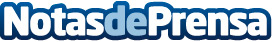 ¿Cómo hacer tu mudanza más barata? Presentación de Furgo, la nueva app que te ayuda a transportar cualquier cosa más rápido, más fácil y sobre todo más barato.
Datos de contacto:Andres Granollers627649947Nota de prensa publicada en: https://www.notasdeprensa.es/como-hacer-tu-mudanza-mas-barata_1 Categorias: Nacional Inmobiliaria Interiorismo Cataluña Logística Construcción y Materiales http://www.notasdeprensa.es